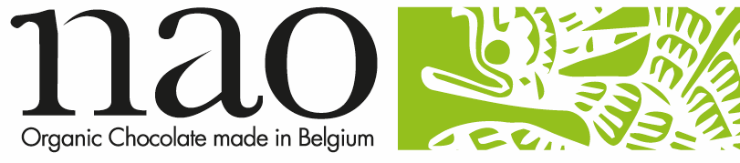 (dernière mise à jour 15-09-22)PRODUCTOMSCHRIJVING : Hazelnoot Pure Chocolade 72% Kokos Bio	DESCRIPTION PRODUIT: NOISETTE CHOCOLAT NOIR 72% COCO RAPÉE BIOGewicht/Poids vrac: 2,5 kgDisponibilité/ beschikbaarheid: J-F-M-A-M-J-J-A-S-O-N-DIngrediënten : hazelnoten*, pure chocolade* (cacaopasta*, suiker*, cacaoboter*), bruine rietsuiker fairtrade*, geraspte kokos*.Ingrédients : noisettes*, chocolat noir* (pâte de cacao*, sucre*, beurre de cacao*), sucre roux de canne équitable*, noix de coco râpée*.Allergeen : noten. Geproduceerd in een bedrijf waar ook melk, pinda, soja en sesam verwerkt worden. Sporen mogelijk.Allergène : fruits à coques Fabriqué dans un atelier qui travaille du lait, arachides, soja, sésame : traces possibles.CHOCOLAO SCRL – Rue Dieudonné Lefèvrestraat 4, 1020 Bruxelles-Brussel(*) Tous les produits sont issus de l’agriculture biologique UE et non UE- Contrôle Certisys BE-BIO-01.(*) Alle ingrediënten zijn afkomstig van biologische landbouw,EU en niet EU, gecontroleerd door Certisys BE-BIO-01.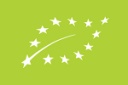 Gemiddelde voedingswaarden /valeurs nutritionnelles moyennesGemiddelde voedingswaarden /valeurs nutritionnelles moyennesEnergie/énergieVetten/graisseswaarvan verzadigde/dont acides gras saturésKoolhydraten/glucidesWaarvan suikers/dont sucresEiwitten/protéinesZout/selVezels/fibresPar/ per 100g         2449 kJ/591 kcal47.00g22.00g27.00g25.00g9.00g0.20g7.00g